Что надо знатьо своем ребенке ?     Иногда нам кажется, что у нас очень хороший ребенок. Мы удивляемся, почему им часто недовольны педагоги, почему никто с ним не дружит.  И делаем спасительный вывод: педагоги несправедливы, а дети — невоспитанные. И совершаем роковую ошибку. Чтобы избежать этого,  а также чтобы правильно строить семейную педагогику, надо знать возрастные психологические особенности своих детей. Тогда вы сможете  сравнивать возможности и достижения вашего ребенка с требованиями возраста, готовить детей к ним, учитывать особенности и затруднения   каждого возрастного периода, его сензитивность (наиболее благоприятные и оптимальные периоды) для развития каких-то сторон, качеств   и свойств личности.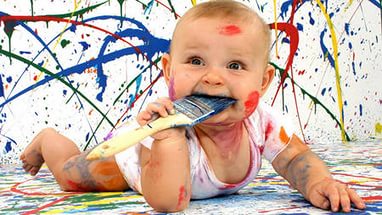       Зачастую можно услышать от родителей такую фразу: «Я знаю, что нужно моему ребенку!». Такие родители строят жизнь ребенка по своему   образцу, а потом удивляются, что эта жизнь не удалась.     Беда в том, что такой стереотип отношений между поколениями сложился у нас в стране давно и крепко укрепился в сознании. Родители полностью    считают себя властителями будущей жизни ребенка. Очень часто они программируют систему взглядов, профессию своих детей, тем самым подавляя    в них личность и возможность более полно реализовать свои способности! Как только ребенок заявляет о себе как о личности, возникает проблема.    А чему? Потому что многие родители не способны сказать себе: « Это мой ребенок, но у него свои ценности, мой долг помогать их реализовать».       Родители видят свою задачу в другом: я сделаю его жизнь такой, чтобы он был счастливым!    Родители исходят из того, что ребенок, даже взрослый, не имеет главного — жизненного опыта, а у родителей он есть, и они могут помочь   сыну или дочке избежать ошибок. Возникает такое суждение, когда у родителей нет уверенности, что ребенок правильно выберет свой путь.        Как правило, при таком отношении родители реализуют свои идеи и свои планы в детях и делают это неосознанно.    Психологи, изучая мотивы и цели, которые ставили в своей системе воспитания родители, выяснили, что преобладал следующий мотив:   «Пусть мой ребенок реализует то, что мне не удалось осуществить!». А когда же у сына или дочки жизнь не получается, родители ищут  виноватых в образовательном учреждении, на улице, среди друзей, но не думают, что виноваты сами.Чтобы воспитать человекаНУЖНО!1. Принимать ребенка таким, каков он есть, чтобы при любых обстоятельствах он был уверен в неизменности вашей любви к нему.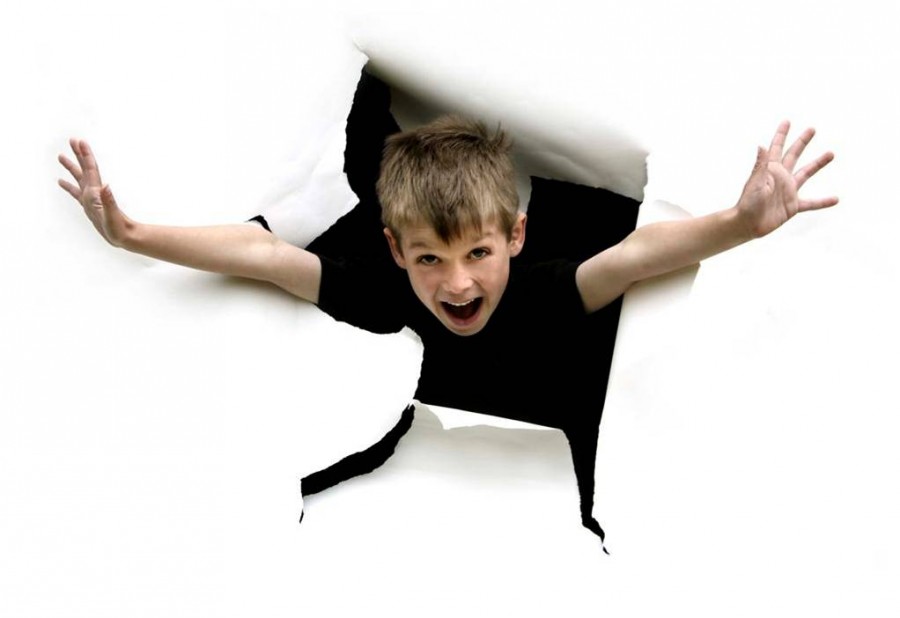 2. Стремиться понять, о чем он думает, чего хочет, почему ведет себя так, а не иначе. 3. Внушать ребенку, что он все может, если только поверит в себя и будет работать.4. Понимать, что в любых проступках ребенка следует винить прежде всего себя.5. Не пытаться «лепить» своего ребенка, а жить с ним общей жизнью: видеть в нем личность, а не объект воспитания.6. Чаще вспоминать, какими были вы в возрасте вашего ребенка.7. Помнить, что воспитывают не ваши слова, а ваш личный пример.НЕЛЬЗЯ!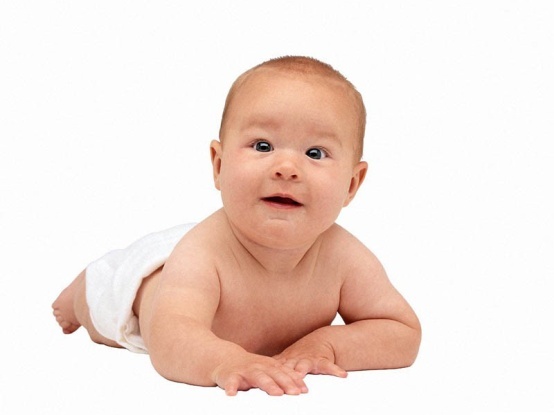 1. Рассчитывать на то, что ваш ребенок будет самым лучшим и способным. Он не лучше и не хуже, он другой, особенный. 2. Относиться к ребенку как к сбербанку, в который родители выгодно вкладывают свою любовь и заботу, а потом получают ее обратно с процентами.3. Ждать от ребенка благодарности за то, что вы его родили и выкормили: он вас об этом не просил.4. Использовать ребенка как средство для достижения пусть самых благородных, но своих целей.5. Рассчитывать на то, что ваш ребенок унаследует ваши интересы и взгляды на жизнь (увы, они генетически не закладываются).6. Относиться к ребенку как к неполноценному человеку, которого родители могут по своему усмотрению лепить.7. Перекладывать ответственность за воспитание на педагогов бабушек и дедушек.Как отвечать на детские вопросы?1. Отнеситесь к вопросам детей с уважением, не отмахивайтесь от них.2. Внимательно вслушайтесь в детский вопрос, постарайтесь понять, что заинтересовало ребенка в том предмете, явлении, о котором он спрашивает.3. Давайте краткие и доступные пониманию дошкольника ответы, избегайте сложных слов, книжных оборотов речи.4. Ответ должен обогатить ребенка новыми знаниями, побудить к дальнейшим размышлениям и наблюдениям.5. Поощряйте самостоятельную мыслительную деятельность ребенка, отвечая на его вопросы встречным: «А ты думаешь как?»6. В ответ на вопрос ребенка постарайтесь вовлечь его в наблюдения за окружающей жизнью, перечитать книгу, рассмотреть вместе с вами иллюстративный материал.7. Отвечая на вопрос ребенка, воздействуйте на его чувства. Воспитывайте в нем чуткость, тактичность к окружающим людям.8. Если ответ на вопрос не доступен пониманию ребенка, не бойтесь ему сказать: «Пока ты еще мал. Пойдешь в школу, научишься читать, узнаешь многое и сможешь сам ответить на свой вопрос.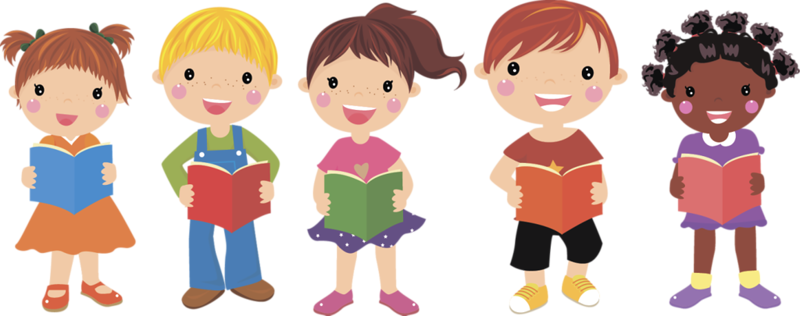 